Действия населения при наводнении или паводках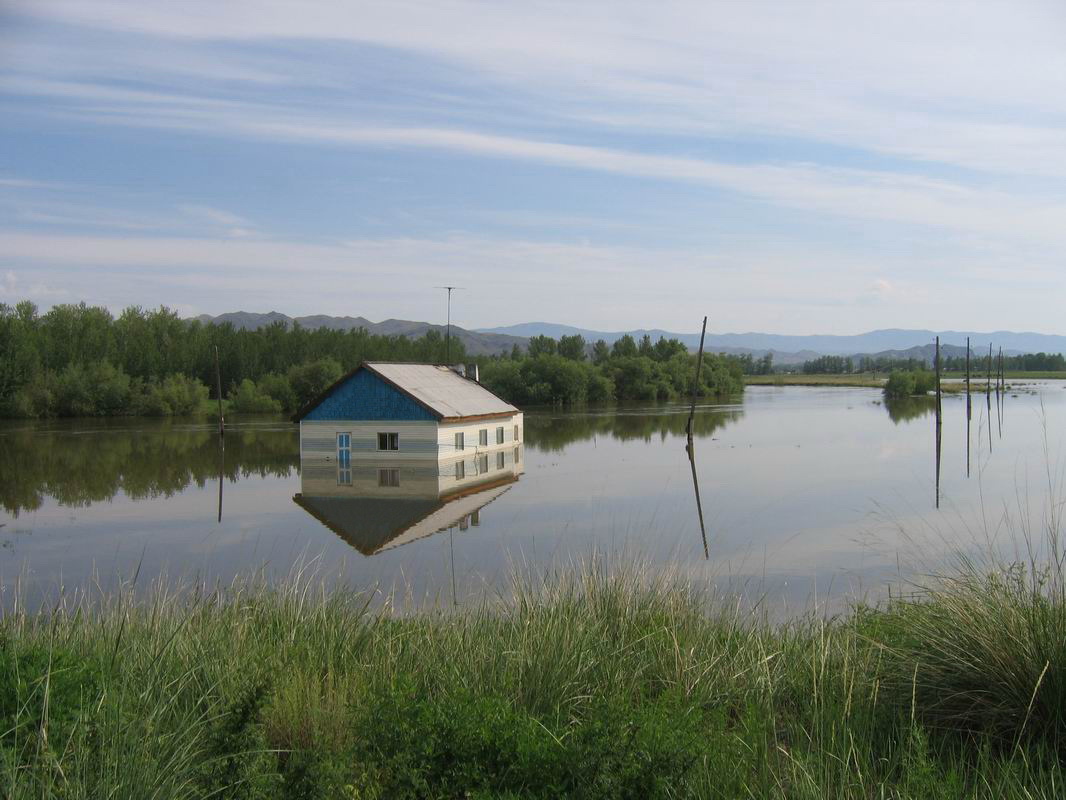 Действия при наводнении или паводкеНаводнение — это временное затопление значительной части суши водой в результате действий сил природы.Наводнение может произойти в результате:сброса воды с гидротехнических сооружений; быстрого таяния снегов, образования ледяных заторов;обильных продолжительных осадков, либо кратковременных, но очень интенсивных;нагонов воды с моря или больших рек на побережья и в устья рек сильным навальным ветром или приливом.Наводнения (паводки) можно прогнозировать, а значит, принять предупредительные меры. С получением прогноза о возможном наводнении осуществляется оповещение населения с помощью сирен, через сеть радио- и телевизионного вещания, другими возможными средствами.Получив предупреждение об угрозе наводнения (затопления), сообщите об этом вашим близким, соседям, окажите помощь престарелым и больным. В информации будет сообщено о времени и границах затопления, рекомендации жителям о целесообразном поведении и порядке эвакуации.Перед эвакуацией для сохранения своего дома следует:отключить воду, газ, электричество;погасить огонь в печах;перенести на верхние этажи (чердаки) зданий ценные вещи и имущество;закрыть окна и двери, при необходимости забить окна и двери первых этажей досками или фанерой.При получении сигнала о начале эвакуации необходимо быстро собрать и взять особой:документы (в герметичной упаковке), ценности, лекарства;комплект одежды и обуви по сезону;запас продуктов питания на несколько дней, затем следовать на объявленный эвакуационный пункт для отправки в безопасные районы.При внезапном наводнении до прибытия помощи необходимо как можно быстрее:Если затопление в селе или частном секторе, отогнать скот в безопасные места, отдаленные от зоны затопления.Занять ближайшее безопасное возвышенное место и быть готовым к организованной эвакуации по воде. Оставайтесь на нем до прибытия помощи.Принять меры, позволяющие спасателям своевременно обнаружить людей, отрезанных водой и нуждающихся в помощи:в светлое время — вывесить на высоком месте полотнища (например, белое или цветное полотенце);в темное время — подавать световые сигналы: разведите костер, зажгите фонарь, подавайте сигналы фонариком.Отталкивайте шестом опасные предметы.Если вода продолжает прибывать:сделайте плот из подручных материалов;эвакуируйтесь только тогда, когда уровень воды достигнет места, где вы находитесь;управляйте плотом с помощью шеста;плывите в ближайшее, безопасное место;подавайте сигналы, позволяющие вас обнаружить.Оказавшись в воде — держитесь за плавающие предметы, сохраняйте присутствие духа!Если вода застала в поле или лесу:необходимо выйти на возвышенные места, если нет такой возвышенности — забраться на дерево;используются все предметы, способные удержать человека на воде (бревна, доски, деревянные двери, бочки, автомобильные шины и т. д.).В любой обстановке не теряйте самообладания, не поддавайтесь панике, действуйте быстро, но без суеты и уверенно.Будьте внимательны к речевым сообщениям органов управления по делам ГО и ЧС.